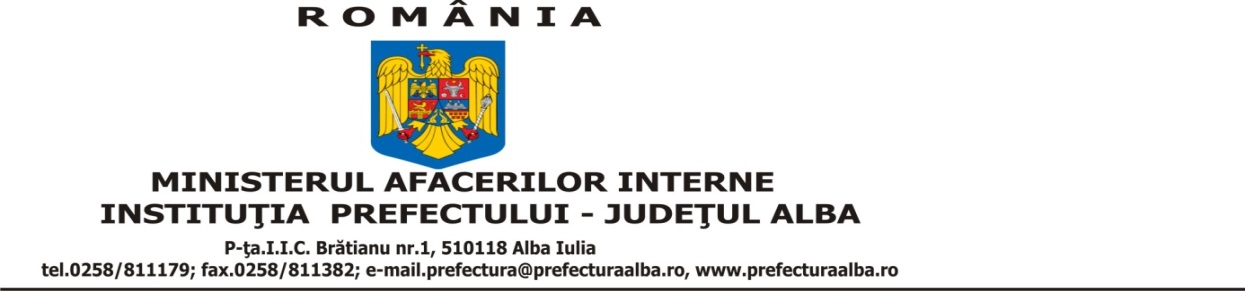 COMITETUL JUDEȚEAN PENTRU SITUAȚII DE URGENȚĂ ALBAAnexa nr. 1 la Hotarârea CJSU Alba nr. 80 din 30.11.2020DECLARAȚIE PE PROPRIE RĂSPUNDERESubsemnatul .............................................................................................................................domiciliat în ..............................................................................................................................cu reședința în ..........................................................................................................................născut/născută în data de .................................... în localitatea...............................................................,declar pe proprie răspundere, cunoscând prevederile articolului 326 din Codul Penal privind falsul în declarații, că mă deplasez în afara locuinței, din următorul motiv:În intervalul orar …… - .…..:deplasarea în interes profesional, inclusiv între locuință/gospodărie și locul/locurile de desfășurare a activității profesionale și înapoi;deplasarea pentru asigurarea de bunuri care acoperă necesitățile de bază ale persoanelor și animalelor de companie/domestice, precum și bunuri necesare desfășurării activității profesionale, pentru persoanele cu vârsta de peste 65 de ani în intervalul 10:00 - 13:00, iar pentru persoanele cu vârsta mai mică de 65 de ani în intervalele orare 06:00 - 10:00, respectiv 13:00 - 20:00;deplasarea pentru asistență medicală care nu poate fi amânată și nici realizată de la distanță;deplasările scurte, în apropierea locuinței/gospodăriei, legate de activitatea fizică individuală a persoanelor (cu excluderea oricăror activități sportive de echipă), cât și pentru nevoile animalelor de companie/domestice;deplasarea în scopul donării de sânge, la centrele de transfuzie sanguină;deplasarea în scop umanitar sau de voluntariat;deplasarea pentru realizarea de activități agricole;deplasarea producătorilor agricoli pentru comercializarea de produse agroalimentare;îngrijirea sau administrarea unei proprietăți din altă localitate; participare la programe sau proceduri în centrele de tratament;pentru achiziția, service-ul, efectuarea ITP sau alte operațiuni de întreținere a vehiculelor;eliberarea de documente necesare pentru obținerea unor drepturi prevăzute de lege;îngrijirea/însoțirea copiilor/membrilor de familie; îngrijirea unei rude/afin sau persoană aflată în întreținere, asistența persoanelor vârstnice, bolnave sau cu dizabilități ori deces al unui membru de familie, evenimente de stare civilă;participarea la activități religioasealte motive justificative:……………………………………………………………………..În intervalul orar 2200 – 600 circulația persoanelor în afara locuinței/gospodăriei este permisă doar pentru motivele prevăzute la punctul 1 literele a), c) și d).Intrarea/ieșirea în/din localitatea carantinată:transportul de marfă indiferent de natura acestuia, al materiilor prime și resurselor necesare desfășurării activităților economice în localitatea carantinată, precum și aprovizionarea populației;persoanele care nu locuiesc în zona carantinată, dar care desfășoară activități economice sau în domeniul apărării, ordinii publice, securității naționale, sanitare, veterinare, situațiilor de urgență, administrației publice locale, a asistenței și protecției sociale, judiciare, serviciilor de utilitate publică, agriculturii, alimentației publice, comunicațiilor și transporturilor;persoanele care locuiesc în zona carantinată și desfășoară activitatea profesională în afara zonei carantinate;persoanele care realizează activități agricole sau pentru comercializarea de produse agroalimentare;deplasarea din alte motive justificate, precum îngrijirea / însoțirea copiilor / membrilor de familie, îngrijirea unei / unui rude / afin sau a unei persoane aflate în întreținere, asistența persoanelor vârstnice, bolnave sau cu dizabilități, decesul unui membru de familie;deplasarea pentru asistență medicală care nu poate fi amânată și nici realizată de la distanță;urgențe medicale.Data:									Semnătura: